ПРАВИТЕЛЬСТВО РОССИЙСКОЙ ФЕДЕРАЦИИПОСТАНОВЛЕНИЕот 22 мая 2002 г. N 329ОБ УЧРЕЖДЕНИИ СТИПЕНДИЙ ИМЕНИ А.А. СОБЧАКАСписок изменяющих документов(в ред. Постановлений Правительства РФ от 01.02.2005 N 49,от 08.09.2010 N 702, от 29.12.2015 N 1465)Во исполнение Указа Президента Российской Федерации от 23 февраля 2002 г. N 241 "Об инициативе органа исполнительной власти г. Санкт-Петербурга по увековечению памяти А.А. Собчака" (Собрание законодательства Российской Федерации, 2002, N 8, ст. 814) Правительство Российской Федерации постановляет:1. Учредить для студентов образовательных организаций высшего образования, обучающихся за счет бюджетных ассигнований федерального бюджета по специальностям или направлениям подготовки, соответствующим укрупненной группе специальностей или направлений подготовки "Юриспруденция", 10 стипендий имени А.А. Собчака в размере 700 рублей в месяц каждая, назначаемых ежегодно, начиная с 1 сентября 2002 г.(в ред. Постановления Правительства РФ от 29.12.2015 N 1465)Абзацы второй - третий утратили силу. - Постановление Правительства РФ от 29.12.2015 N 1465.2. Утвердить прилагаемые Правила назначения стипендий имени А.А. Собчака.(в ред. Постановления Правительства РФ от 29.12.2015 N 1465)Председатель ПравительстваРоссийской ФедерацииМ.КАСЬЯНОВУтвержденыПостановлением ПравительстваРоссийской Федерацииот 22 мая 2002 г. N 329ПРАВИЛАНАЗНАЧЕНИЯ СТИПЕНДИЙ ИМЕНИ А.А. СОБЧАКАСписок изменяющих документов(в ред. Постановления Правительства РФ от 29.12.2015 N 1465)1. Стипендии имени А.А. Собчака (далее - стипендии) назначаются с 1 сентября на один учебный год студентам образовательных организаций высшего образования (далее - организации), обучающимся за счет бюджетных ассигнований федерального бюджета по образовательным программам высшего образования по очной форме по специальностям или направлениям подготовки, соответствующим укрупненной группе специальностей или направлений подготовки "Юриспруденция".2. Назначение стипендий осуществляется Министерством образования и науки Российской Федерации.3. Для назначения стипендий Министерство образования и науки Российской Федерации ежегодно объявляет открытый конкурс (далее - конкурс).Для проведения конкурса Министерство образования и науки Российской Федерации создает конкурсную комиссию.4. Конкурс проводится среди студентов, включенных в рекомендованные учеными советами организаций списки, предоставляемые организациями в Министерство образования и науки Российской Федерации ежегодно, до 1 июля.Для включения в список кандидаты на назначение стипендий должны удовлетворять критериям отбора, установленным подпунктом "а" пункта 5 настоящих Правил, а также одному или нескольким критериям отбора, установленным подпунктом "б" пункта 5 настоящих Правил.К указанным спискам прилагаются документы на каждого студента, включенного в список, в которых содержится информация о студенте, и документы, подтверждающие соответствие студента одному или нескольким критериям отбора, установленным пунктом 5 настоящих Правил.5. Для отбора кандидатов на назначение стипендий устанавливаются следующие критерии:а) наличие по результатам промежуточных аттестаций только оценок "отлично", полученных в течение года, предшествующего назначению стипендий;активное участие в научно-исследовательской деятельности в области юриспруденции в течение года, предшествующего назначению стипендий;б) достижение студентом в течение года, предшествующего назначению стипендии, результатов, соответствующих следующим критериям:получение награды (приза) за результаты научно-исследовательской работы;получение гранта на выполнение научно-исследовательской работы;наличие публикаций в научном (учебно-научном, учебно-методическом) международном, всероссийском, ведомственном или рецензируемом научном издании;осуществление публичного представления результатов научно-исследовательской работы;признание студента победителем международной или всероссийской олимпиады, а также иного конкурсного мероприятия в области юриспруденции.6. Кандидат на назначение стипендии не может одновременно являться кандидатом на назначение стипендий имени В.А. Туманова, учрежденных постановлением Правительства Российской Федерации от 21 марта 2012 г. N 214 "Об учреждении стипендий имени В.А. Туманова для студентов образовательных организаций высшего образования и аспирантов образовательных организаций высшего образования, организаций дополнительного профессионального образования и научных организаций".7. На основании решения конкурсной комиссии Министерство образования и науки Российской Федерации приказом утверждает список студентов организаций, обучающихся за счет бюджетных ассигнований федерального бюджета по образовательным программам высшего образования по очной форме по специальностям или направлениям подготовки, соответствующим укрупненной группе специальностей или направлений подготовки "Юриспруденция", которым назначаются стипендии на очередной учебный год.Решение конкурсной комиссии принимается простым большинством голосов присутствующих на заседании членов комиссии на основе оценки и сопоставления сведений о студентах, включенных в рекомендованные учеными советами организаций списки.Указанный приказ размещается в 3-дневный срок на официальном сайте Министерства образования и науки Российской Федерации в информационно-телекоммуникационной сети "Интернет".8. Выплаты стипендий осуществляются организацией, в которой обучаются стипендиаты:а) организациями, находящимися в ведении федеральных государственных органов, - за счет средств, предусмотренных организациям на стипендиальное обеспечение в пределах бюджетных ассигнований, предусматриваемых федеральным государственным органам федеральным законом о федеральном бюджете на соответствующий финансовый год;б) организациями, находящимися в ведении субъектов Российской Федерации, и муниципальными организациями - в пределах бюджетных ассигнований, предусмотренных Министерству образования и науки Российской Федерации в федеральном бюджете на соответствующий финансовый год на реализацию государственной программы Российской Федерации "Развитие образования" на 2013 - 2020 годы, утвержденной постановлением Правительства Российской Федерации от 15 апреля 2014 г. N 295 "Об утверждении государственной программы Российской Федерации "Развитие образования" на 2013 - 2020 годы", и лимитов бюджетных обязательств путем предоставления из федерального бюджета грантов в форме субсидий в соответствии с Правилами предоставления из федерального бюджета грантов в форме субсидий организациям, осуществляющим образовательную деятельность по образовательным программам среднего профессионального и высшего образования, находящимся в ведении органов государственной власти субъектов Российской Федерации или органов местного самоуправления, на финансовое обеспечение обучения граждан Российской Федерации по имеющим государственную аккредитацию образовательным программам среднего профессионального и высшего образования по профессиям, специальностям и направлениям подготовки, утвержденными постановлением Правительства Российской Федерации от 21 июля 2014 г. N 685 "Об утверждении Правил предоставления из федерального бюджета грантов в форме субсидий организациям, осуществляющим образовательную деятельность по образовательным программам среднего профессионального и высшего образования, находящимся в ведении органов государственной власти субъектов Российской Федерации или органов местного самоуправления, на финансовое обеспечение обучения граждан Российской Федерации по имеющим государственную аккредитацию образовательным программам среднего профессионального и высшего образования по профессиям, специальностям и направлениям подготовки";в) частными организациями - в пределах бюджетных ассигнований и лимитов бюджетных обязательств, предусмотренных Министерству образования и науки Российской Федерации в федеральном бюджете на соответствующий финансовый год на реализацию государственной программы Российской Федерации "Развитие образования" на 2013 - 2020 годы путем предоставления из федерального бюджета субсидии на государственную поддержку развития образования и науки в порядке, устанавливаемом указанным Министерством.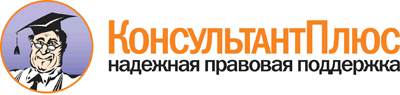  Постановление Правительства РФ от 22.05.2002 N 329
(ред. от 29.12.2015)
"Об учреждении стипендий имени А.А. Собчака" Документ предоставлен КонсультантПлюс

www.consultant.ru 

Дата сохранения: 04.08.2016 
 